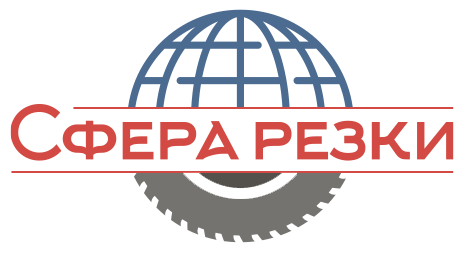    8 (499) 450-61-66mail@sferarezki.ruwww.sferarezki.ru                                                                                                          Лицензия СРО-С-282-21062017Алмазное бурение  отверстий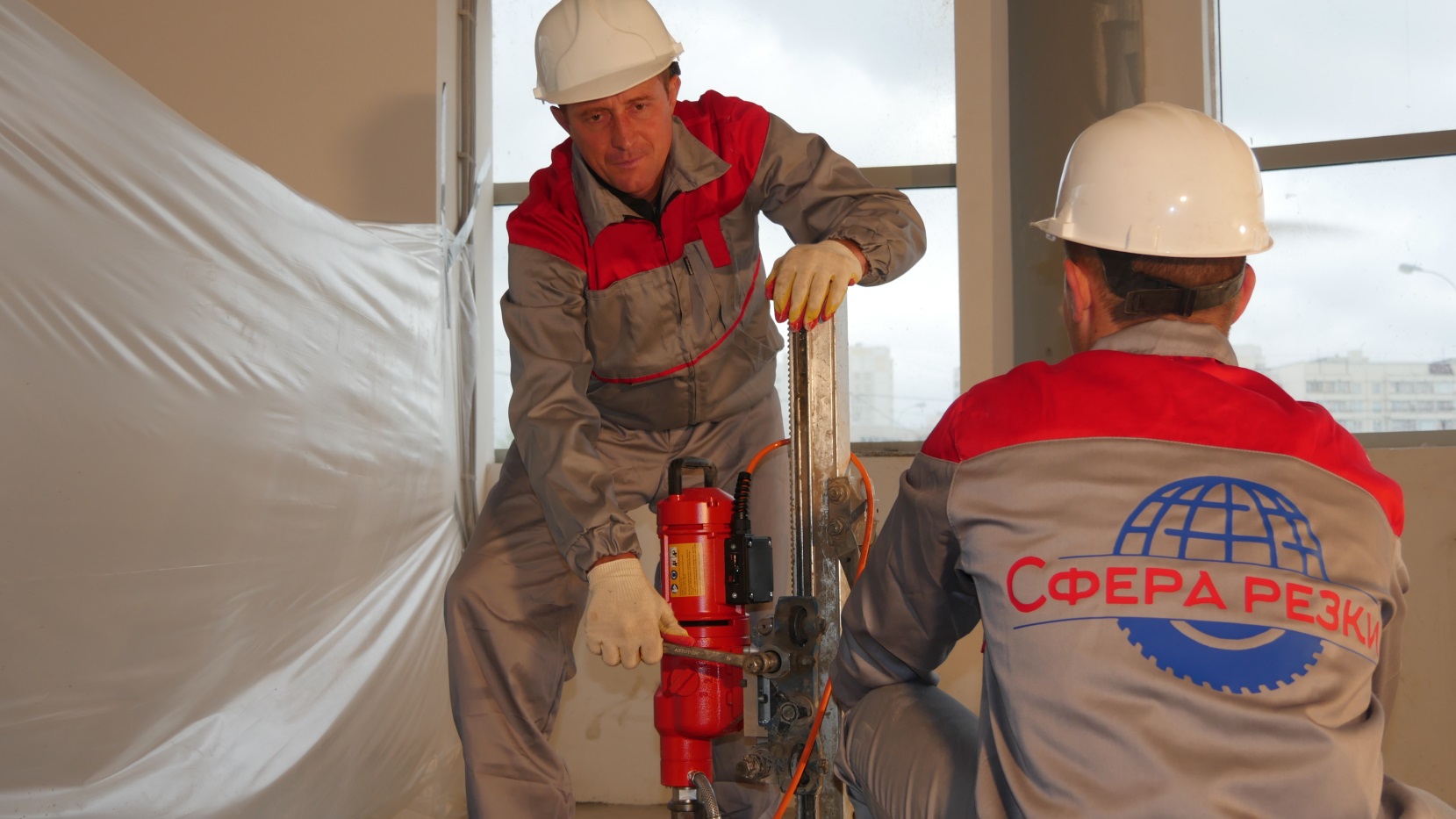 Для проведения работ необходимо:Электричество 220В (5 кВт, автомат на 16А)Вода   8 (499) 450-61-66mail@sferarezki.ruwww.sferarezki.ru                                                                                                          Лицензия СРО-С-282-21062017Канатная резка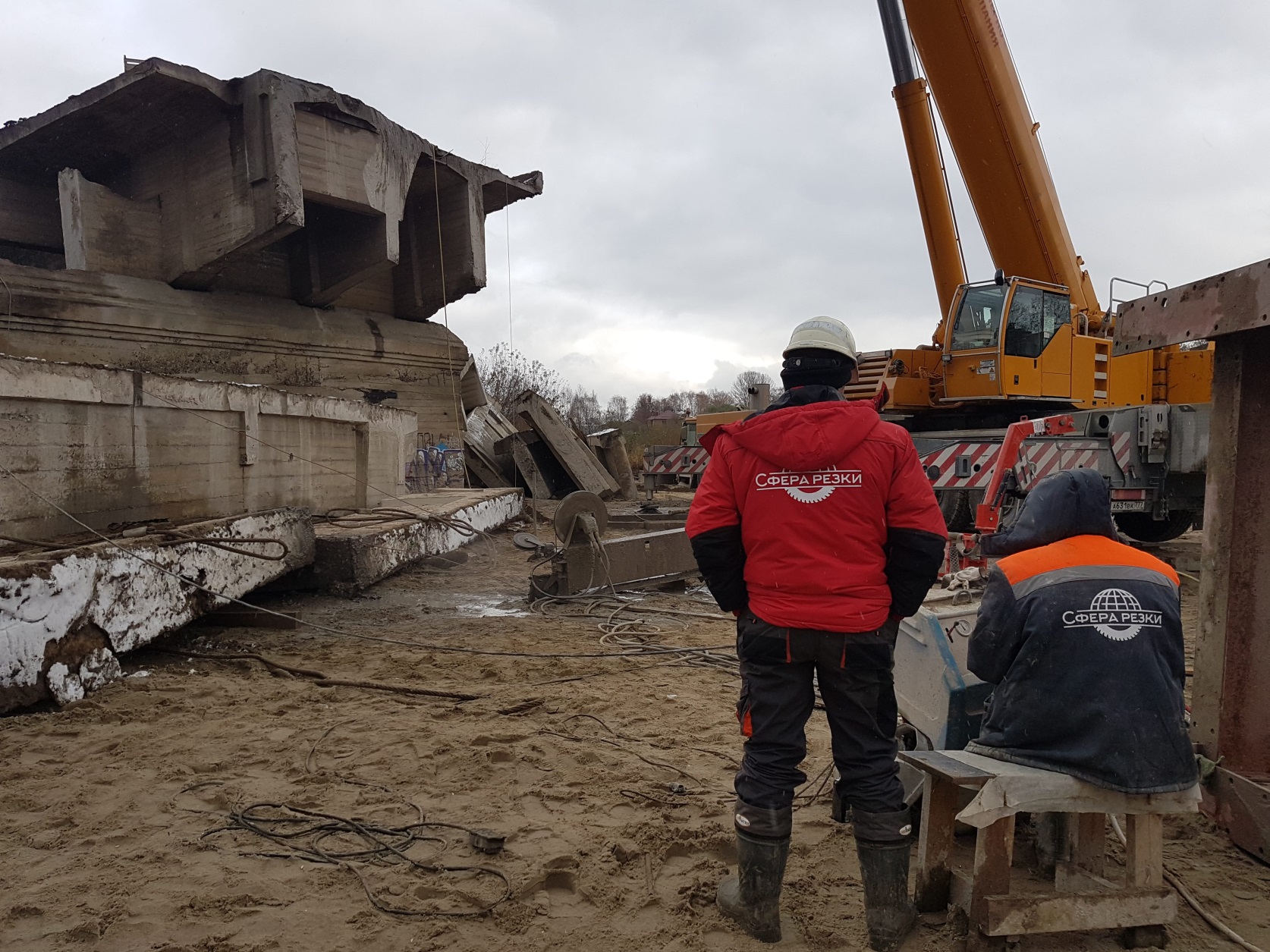 Для проведения работ необходимо:Электричество 380В (20кВт, автомат на 63А)Подключение к водопроводу (ёмкость с водой)   8 (499) 450-61-66mail@sferarezki.ruwww.sferarezki.ru                                                                                                          Лицензия СРО-С-282-21062017Алмазная резка стенорезными машинами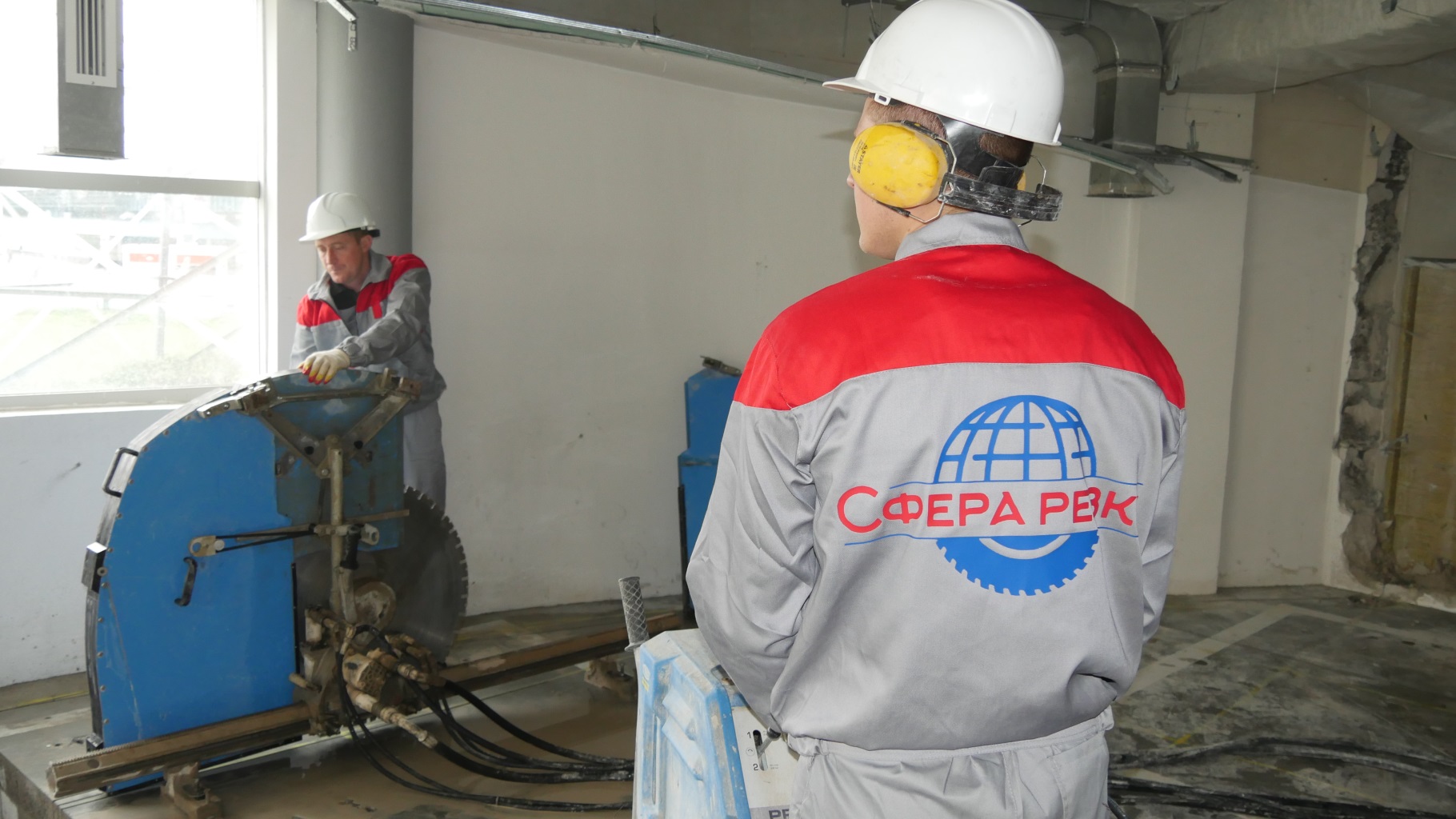 Для проведения работ необходимо:Электричество 380В (20кВт, автомат на 63А)Подключение к водопроводу (ёмкость с водой)   8 (499) 450-61-66mail@sferarezki.ruwww.sferarezki.ru                                                                                                          Лицензия СРО-С-282-21062017Алмазная резка Перекрытий (полов/потолков)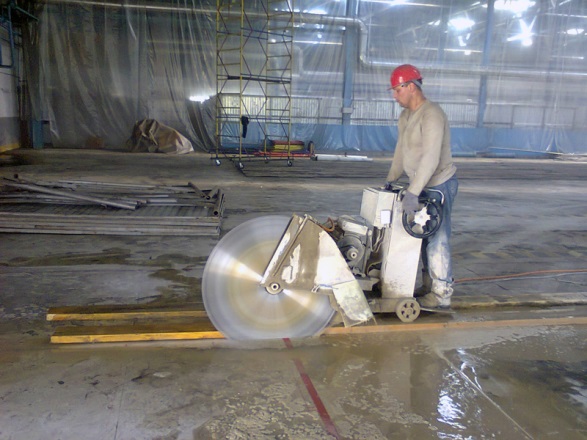 Для проведения работ необходимо:Электричество 380В (15кВт, автомат на 40А)Подключение к водопроводу (ёмкость с водой).   8 (499) 450-61-66mail@sferarezki.ruwww.sferarezki.ru                                                                                                          Лицензия СРО-С-282-21062017                               Алмазная резка  стен ручными резчиками   Ручной электрический резчик           Ручной бензиновый резчик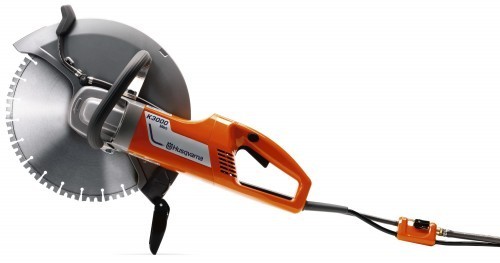 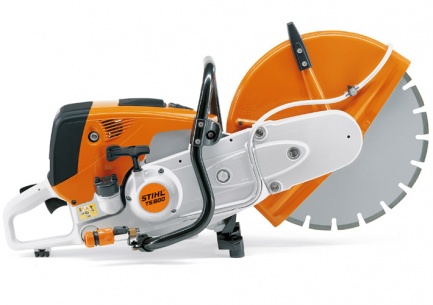    8 (499) 450-61-66mail@sferarezki.ruwww.sferarezki.ru                                                                                                          Лицензия СРО-С-282-21062017Штробление стен, полов и перекрытий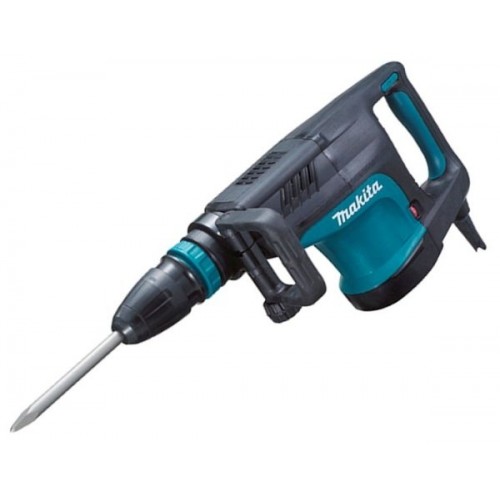 Для проведения работ необходимо:Электричество 220 В (5 кВт, автомат на 16А)ВодаДиаметр отверстияБетон/Монолит (руб. за м) Гипс/Кирпич (руб. за м)32-422200143052-9223501525102-14225001625152-162300019501823500227520044002860225500032502506000390030075004875325850055253501000065004001120072804501290083855001450094256001650010725Канатная резка (бетон)8 500 руб./м2Канатная резка (кирпич)5 900 руб./м2Толщина стены, пола, перекрытия Армированный бетон/монолит руб.Кирпич, руб.300 мм25001500400 мм35002000500 мм45002500Толщина перекрытияЕдиница измерения, п.м. Бетон, руб.100 мм1 п.м.750 руб.200 мм1 п.м.900 руб.300 мм1 п.м.1 500 руб.Толщина стены, ммАрмированный бетон/монолит руб.Кирпич, руб.10-100900600110-1201100700130-1501350800160-1801550900190-20017501000210-22019501100230-24021001200250-27022501300280-29023501400Размер штробыАрмированный бетон/монолит руб.Кирпич, пенаблок руб.Гнездо подразетника250 руб./шт.150 руб./шт.100х100 мм сантехническая1200 руб./п.м.600  руб./п.м.60х40 мм кондиционерная1000  руб./п.м.500  руб./п.м.20х20 мм электрическая250  руб./п.м.150  руб./п.м.